Тема:Типы потоков: агрегатные потоки, групповые потоки, агрегатно-групповой поток.Цель урока. Ознакомиться с типами и видами потоков швейного производства. Выявить достоинства и недостатки потоков.ТИПЫ ПОТОКОВАгрегатные потоки.Групповые потоки.Агрегатно-групповые потоки.Конвейерные потоки с жестким ритмом.Конвейерные потоки с со свободным ритмом.Тип потока — это комплексная характеристика, определяемая уровнем используемой техники и технологии, организационной формой и структурой, способами перемещения полуфабриката, запуска моделей, мощностью и т.д.Агрегатные потоки — самая простая, но малоэффективная форма организации потока.Потоки обычно имеют малую мощность, их применяют при изготовлении стабильных изделий невысокой трудоемкости.Ритм агрегатного потока свободный.Запуск моделей последовательный или последовательно-ассортиментный.Запуск деталей поштучный или пачковый.Передача полуфабриката ручная по междустолью или с использованием напольных транспортных средств.Полуфабрикат можно возвращать назад на одно или два рабочих места.Операции выполняются одним рабочим на оборудовании разного вида.Групповые потоки- потоки, где полуфабрикаты размещают на рабочих местах, собранных в специализированные группы и производится их одновременная обработка.Ритм потока свободный.Запуск деталей пачковыйПачки перемещают вручную по междустолью или с помощью разнообразных транспортных средствПрименяется последовательно-ассортиментный или последовательно-цикличный запуск моделей.Недостатки:увеличение объема незавершенного производства;необходимость усиления контроля за своевременностью изготовления деталей;усложнение планировки потока.Достоинства:параллельную обработку деталей и узлов изделия;запуск деталей пачками;специализацию рабочих мест;широкое применение дешевых бесприводных устройств для передачи полуфабриката;наиболее полное использование оборудования и оргтехоснастки;замену исполнителей в случае невыходов на работу.Агрегатно-групповой поток- поток, где выделяются группы рабочих мест по изготовлению отдельных узлов одежды, требующих узкой специализации .Ритм потока свободныйПитание пачковоеПолуфабрикат перемещается внутри групп с помощью различных внутрипроцессных транспортных средствЗапуск моделей может быть последовательным, последовательно-ассортиментным и цикличнымДостоинства:достижение минимальной трудоемкости за счет высокопроизводительного оборудования;рациональная организация труда и размещения рабочих мест в группах;повышение качества обработки благодаря узкой специализации и рациональной организации рабочих мест;возможность механизации и автоматизации отдельных участков производства;учет индивидуальности труда рабочих и маневренности в случае невыходов на работу;использование помещений любой конфигурации для размещения потока.Недостатки:значительное увеличение объема незавершенного производства;необходимость усиления контроля за ритмичностью работы всего потока и его участков;большая сложность при планировке рабочих мест из-за большой кратности операции.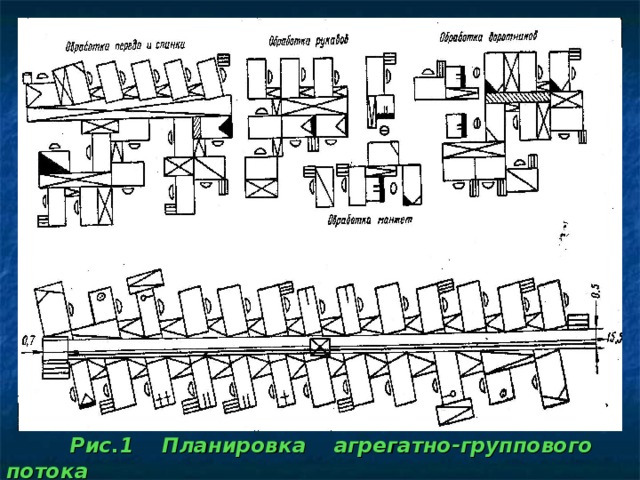 Рис.1 Планировка агрегатно-группового потокаКонвейерные потоки получили свое название по транспортирующему устройству для передачи полуфабриката.На конвейерных потоках могут быть использованы конвейеры ленточные, цепные, подвесные различной конструкции.По характеру движения транспортирующей ленты они делятся на конвейеры непрерывного и периодического действия.По расположению осей приводных барабанов конвейеры подразделяются на вертикально замкнутые и горизонтально замкнутые.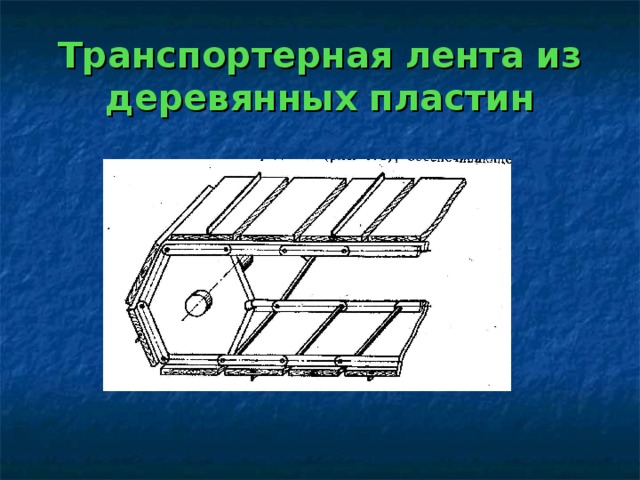 Транспортерная лента из деревянных пластинВиды транспортера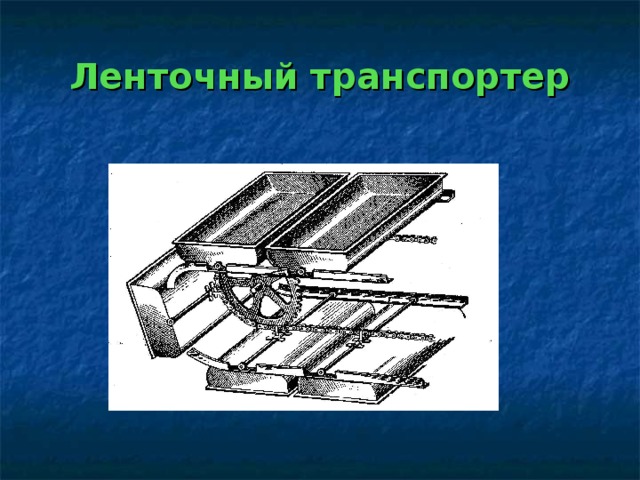 Ленточный транспортер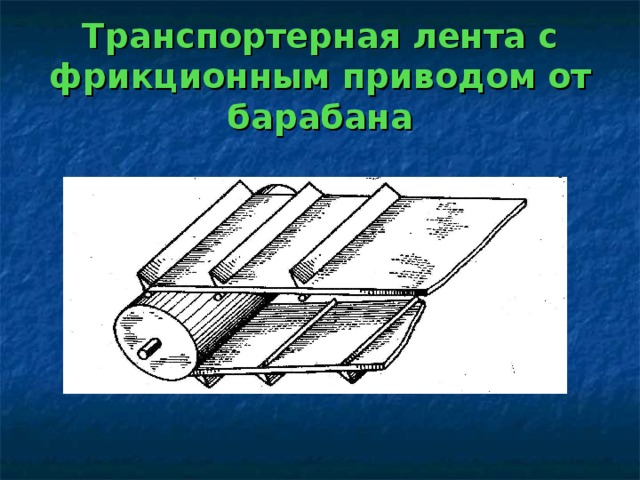 Транспортерная лента с фрикционным приводом от барабана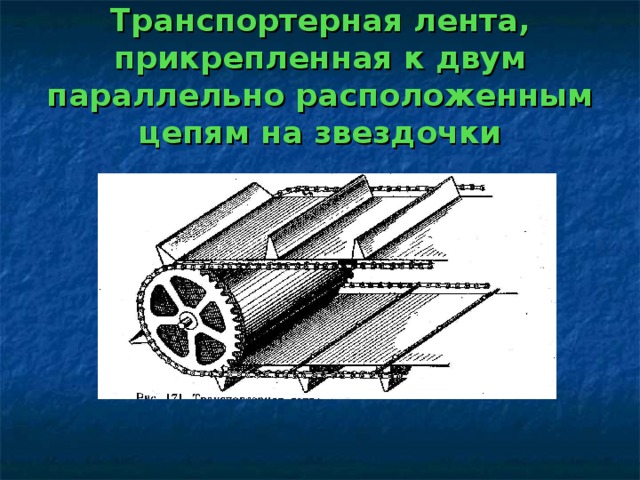 Транспортерная лента, прикрепленная к двум параллельно расположенным цепям на звездочки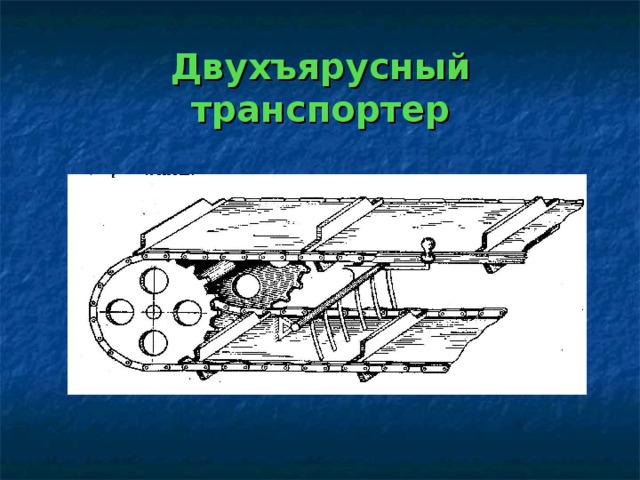 Двухъярусный транспортерВертикально замкнутые конвейеры, в свою очередь, делятся: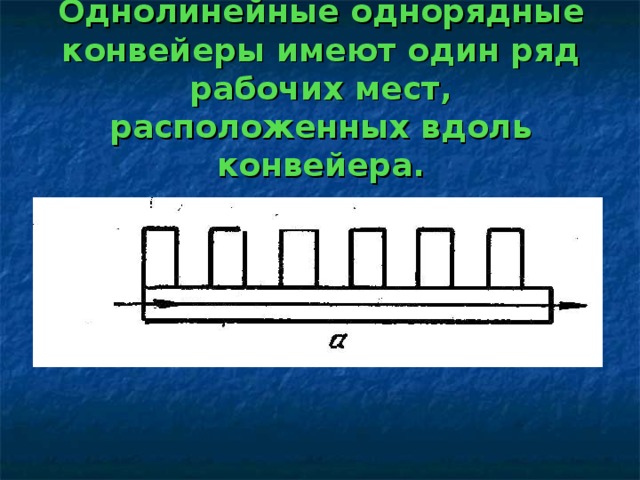 Однолинейные однорядные конвейеры имеют один ряд рабочих мест, расположенных вдоль конвейера.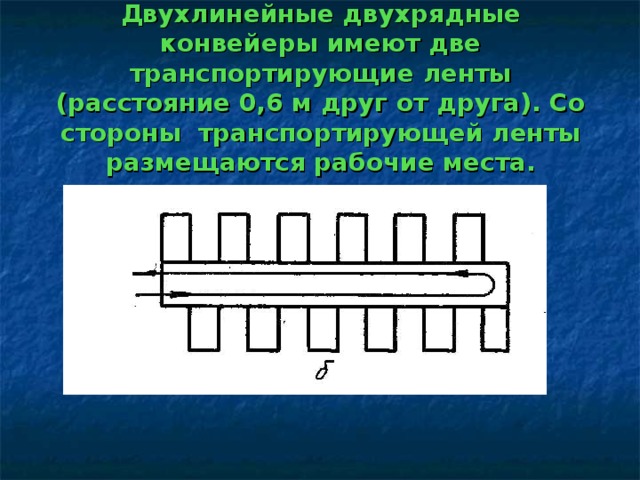 Двухлинейные двухрядные конвейеры имеют две транспортирующие ленты (расстояние 0,6 м друг от друга). Со стороны транспортирующей ленты размещаются рабочие места.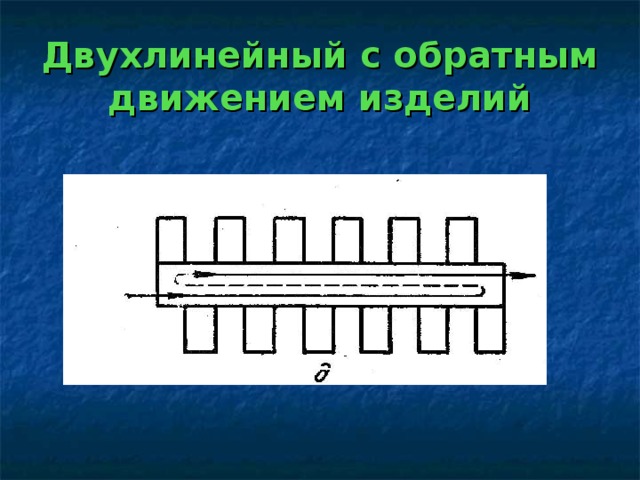 Двухлинейный с обратным движением изделий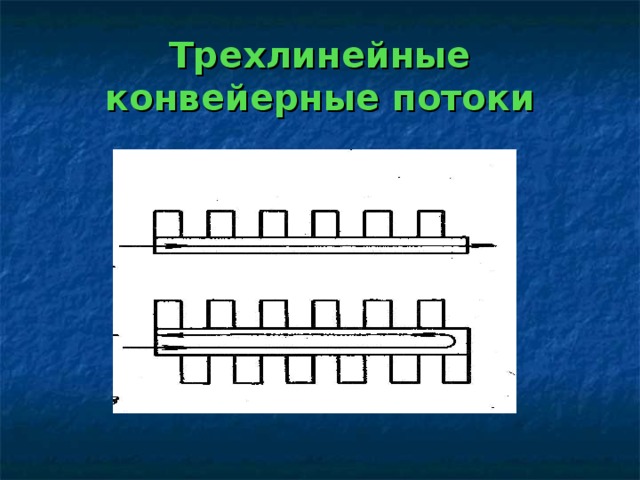 Трехлинейные конвейерные потоки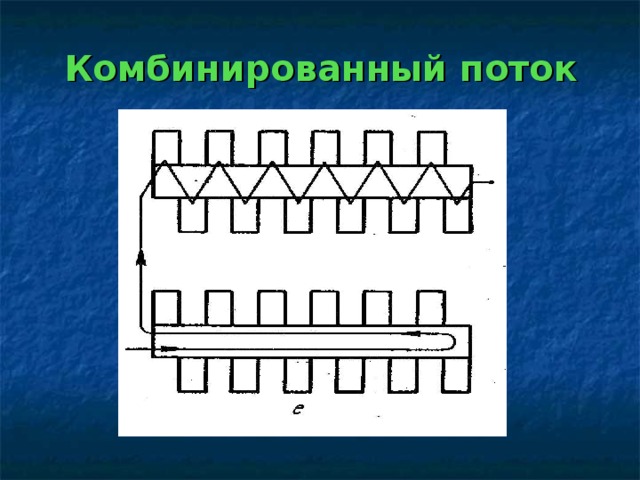 Комбинированный поток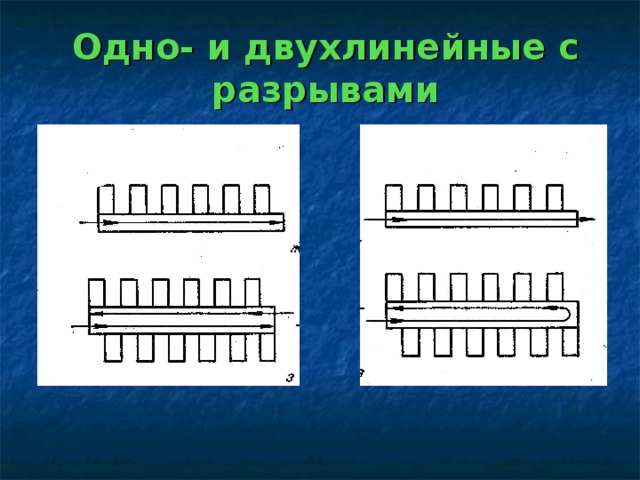 Одно- и двухлинейные с разрывамиКонвейерный поток с жестким ритмомбольшой мощности используют в монтажной и отделочной секциях;при изготовлении трудоемкой и крупногабаритной верхней одежды;питание поштучное;запуск моделей цикличный, последовательно-ассортиментный или комбинированный.Работа исполнителей на конвейерном потоке может быть организована без смещения и со смещением подаваемых полуфабрикатов.При работе со смещением.Рабочий берет полуфабрикат из одной ячейки и после обработки кладет его не в ту же, а в другую ячейку, предварительно вынув из нее новый полуфабрикатПри работе без смещения .При этом рабочий берет полуфабрикат из определенной ячейки, обрабатывает его и кладет в ту же ячейку.Недостатки:необходимость тщательных расчетов и перерасчетов при перестановке рабочих мест в случае смены моделей;сложности в организации процесса при наличии кратных операций;низкая маневренность;ограниченные возможности использования крупногабаритного оборудования;сложность выделения рабочих мест, оборудованных прессами и утюжильными столами, в отдельный компактный участок;невозможность использования индивидуальных способностей рабочих;Достоинства:высокая степень организации работы бригады;уменьшение объема незавершенного производства и сокращение производственного цикла;простота учета полуфабрикатов и обслуживания потока;облегчение труда из-за механизации транспортирования полуфабриката;повышение производительности труда по сравнению с производительностью агрегатных и групповых потоков;Круговые конвейерныепотоки средней и малой мощностиперемещение полуфабриката по замкнутой траектории в ящикахиспользуют при изготовлении изделий разнообразных моделей небольшими сериями (обычно женских платьев, блузок и т.п.)применяют и в заготовительных секциях при изготовлении верхней одежды.Конвейерные потоки со свободным ритмомпоследовательно-ассортиментный или цикличный запуск;партинное (пачковое) питание;полуфабрикаты на таких потоках транспортируются в коробках, ящиках, бункерах, каретках-зажимах и тому подобных устройствах, совершая прямоточные и круговые перемещения.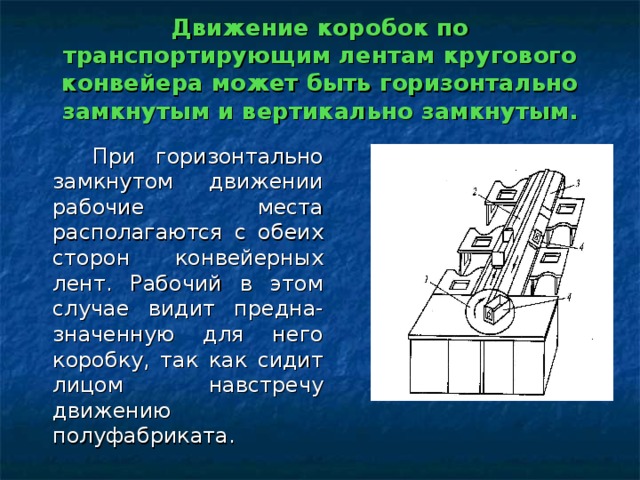 Движение коробок по транспортирующим лентам кругового конвейера может быть горизонтально замкнутым и вертикально замкнутым.При горизонтально замкнутом движении рабочие места располагаются с обеих сторон конвейерных лент. Рабочий в этом случае видит предна-значенную для него коробку, так как сидит лицом навстречу движению полуфабриката.При вертикально замкнутом движении коробки с полуфабрикатами перемещаются с верхней ветви конвейера на нижнюю и с нижней ветви на стол запуска. Рабочие места располагаются с двух сторон конвейера таким образом, чтобы лента конвейера проходила от рабочего слева.Недостатки:ограничена возможность наблюдения за ходом работы всего эка (у коробок, находящихся на нижней ветви, не видны карточки с номерами операций)часть рабочих обращена спиной к направлению движения верхней ветви конвейерапри необходимости повторно запустить коробки с необработанными полуфабрикатами на поток рабочий должен подать специальный сигнал, определяющий очередность обработки полуфабрикатовНедостатки:увеличение затрат времени на обработку изделий;при отсутствии автоматического адресования коробок — снять коробку с конвейера, вынуть детали, уложить детали в коробку, вынуть карточку, поставить коробку на конвейер;при автоматическом адресовании коробок — вынуть изделие, уложить изделие в нее, переключить адресователь, поставить коробку на конвейер.Достоинства:наиболее полно использовать индивидуальные особенности рабочего;не требуется перестановка рабочих мест при смене моделей;благодаря возможности повторной подачи коробок достигается специализация рабочих мест.Более прогрессивными являются конвейеры, на которых полуфабрикаты находятся в подвешенном состоянии.При использовании подвесных устройств для перемещения полуфабрикатов должно применяться автоматическое управление перемещением зажимов (или тележек). С этой целью конвейеры оборудуются сигнальными устройствами с микропроцессорами. Работой системы управляет оператор с центрального поста управления. В случае возникновения помех в работе оператор вносит изменения в производственный процесс, и полуфабрикаты переадресуются для обработки на свободные или запасные места. Перемещение полуфабрикатов в подвешенном состоянии с автоматическим распределением по рабочим местам применяют при изготовлении костюмов, плащей, пальто, брюк, сорочек.Достоинства:позволяет сэкономить производственную площадьповысить качество полуфабрикатов, которые в меньшей степени подвергаются смятию и загрязнениюв случае возникновения помех в работе оператор вносит изменения в производственный процессповысить маневренность потокасоздать гибкую систему организации производства.